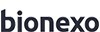 Bionexo do Brasil Ltda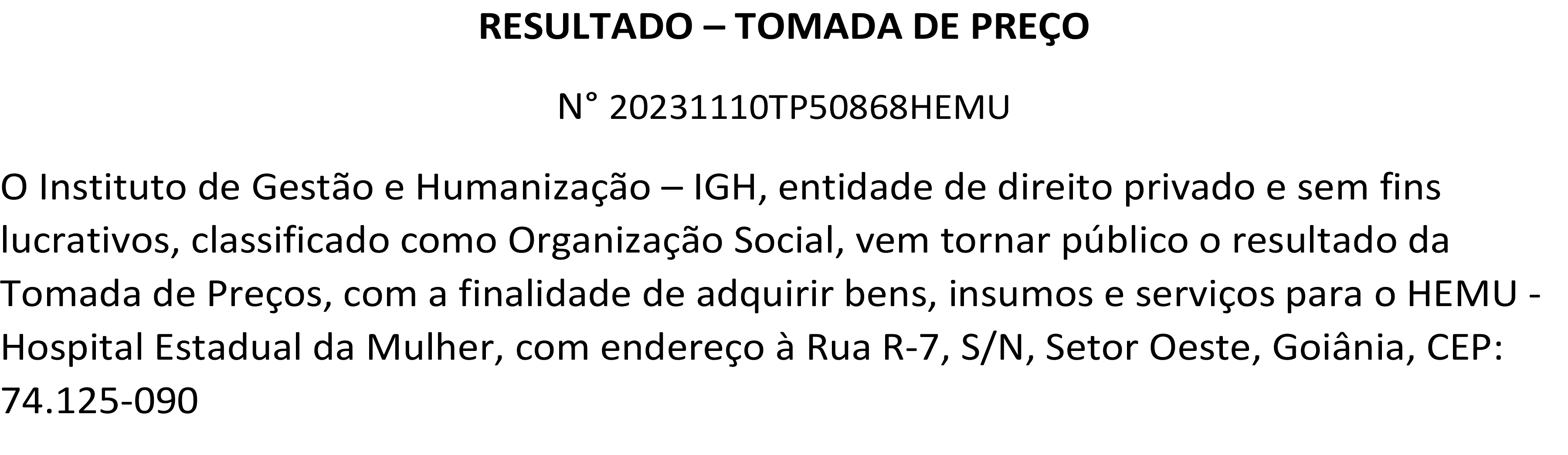 Relatório emitido em 01/11/2023 15:19CompradorIGH - HEMU - Hospital Estadual da Mulher (11.858.570/0002-14)Rua R 7, esquina com Av. Perimetral s/n - Setor Oeste - GOIÂNIA, GO CEP: 74.530-020Relação de Itens (Confirmação)Pedido de Cotação : 317599815COTAÇÃO Nº 50868 QUÍMICOS - HEMU OUT/2023Frete PróprioObservações: *PAGAMENTO: Somente a prazo e por meio de depósito em conta PJ do fornecedor. *FRETE: Só serão aceitas propostas com frete CIF e para entrega no endereço: RUA R7 C/ AV PERIMETRAL, SETOR COIMBRA, Goiânia/GO CEP: 74.530-020, dia e horário especificado. *CERTIDÕES: As Certidões Municipal, Estadual de Goiás, Federal, FGTS e Trabalhista devem estar regulares desde a data da emissão da proposta até a data do pagamento. *REGULAMENTO: O processo de compras obedecerá ao Regulamento de Compras do IGH, prevalecendo este em relação a estes termos em caso de divergência.Tipo de Cotação: Cotação Normal	 Fornecedor : Todos os FornecedoresData de Confirmação : TodasProduto	Código Programação    Fabricante    Embalagem   Fornecedor	Comentário  Justificativa  Preço  Preço Rent(%) Quantidade   Valor Total    Usuáriode Entrega	Unitário Fábrica11 GEL PARA ECG FR 100   38420	- GRAMA - FRASCOGEL PARA ECG 100G ALMOTOLIA, MULTIGELUNIDADEDMI Material Medico Hospitalar Ltdanull;- CBS eCirúrgica Fernandes Não atende as condições de pagamento.R$ 1,7400R$	600 Frasco0,0000R$ 1.044,0000Rosana De Oliveira Moura30/10/202311:29Total Parcial:600.0	R$1.044,0000Total de Itens da Cotação: 12    Total de Itens Impressos: 1Produto	Código Programação    Fabricante    Embalagem   Fornecedor	Comentário  Justificativa  Preço  Preço Rent(%) Quantidade   Valor Total    Usuáriode Entrega	Unitário FábricaCLOREXIDINASOLUCAO AQUOSA34421	-CHLORCLEAR CLOREXIDINA0,2% AQUOSA	1Ello Distribuicao Ltda - EppCHLORCLEAR CLOREXIDINA 0,2% AQUOSA100ML;- Med Center, Indalabor, Prime, HDL, Hospdrogas, Rioclarense e Cirúrgica São José Não atende as condições deR$ 2,5900R$	600 Unidade0,0000R$ 1.554,0000Rosana De Oliveira Moura0,2% 100ML (NP)100ML -VICPHARMA IND pagamento. -30/10/2023VICPHARMAE COMERCIO LTDAMCW,Nacional, Futura e Sensorial Não respondeu o e-mail de homologação.11:29CLOREXIDINA SOLUCAODEGERMANTE 4% FRASCO 100ML -FRASCO42378	-CHLORCLEAR CLOREXIDINA 4% DEGERM100ML - VICPHARMA1	Ello Distribuicao Ltda - EppCHLORCLEAR CLOREXIDINA 4% DEGERM100ML VICPHARMA IND E COMERCIO LTDA;- MCW Nãorespondeu o e-mail de homologação.- CBS eRioclarense Não atende as condições de pagamento.R$ 4,4500R$ 0,0000200 Frasco	R$890,0000Rosana De Oliveira Moura30/10/202311:29ESCOVA P/ DEGERMACAO DASMAOS C/ CLOREXIDINA-> COM CERDAS MACIAS. CABO9	PLASTICODESCARTAVEL EMBALAGEM ALUMINIZADA/BLISTER. REG MS - UNIDADE17655	-ESCOVA DESC SCRUBCOREXIDINA	1CX/48 - CRISTALIAEllo Distribuicao Ltda - EppESCOVA DESC SCRUB COREXIDINA CX/48 CRISTALIA PROD QUIM FARMACEUTICOS LTDA;- Rioclarense, HDL, Belive, Med Center, Medcom e Hospdrogas Não atende as condições de pagamento. - MCW,Sensorial e Ativa Não respondeu o e-mail de homologação.R$ 1,9500R$	1500 Unidade0,0000R$ 2.925,0000Rosana De Oliveira Moura30/10/202311:29Total Parcial:2300.0	R$5.369,0000Total de Itens da Cotação: 12    Total de Itens Impressos: 3Produto	Código Programação    Fabricante    Embalagem   Fornecedor	Comentário  Justificativa  Preço  Preço Rent(%) Quantidade   Valor Total    Usuáriode Entrega	Unitário FábricaCLOREXIDINA SOLUCAO ALCOOLICA A 0.5% 100ML -> CLOREXIDINA SOLUCAO ALCOOLICA 0.5% FRASCO 100ML - FRASCO- ALMOTOLIA PLASTICA DESCARTAVEL LACRADA, COM5		SISTEMA DE ABERTURA DE NAONECESSITE DE MATERIAL CORTANTE , COM TAMPA ADICIONAL PARA ENCAIXE APOS ABERTURA, AUSENCIA DE CORANTES, CONSERVANMTES E ODORES.32404	-RIOHEX 0,5% ALCOOLICO100ml*S* (RIOQUIMICA)-- INDUSTRIA	UNFARMACEUTICA RIOQUIMICA LTDAFARMATER MEDICAMENTOSLTDARIOHEX 0,5% ALCOOLICO100ml*S* (RIOQUIMICA);- MCW, Ativa, Pontamed, Br Dantal, Sensorial e Global Não respondeu o e-mail de homologação.- Rioclarense, Med Center, Medcom, CBS e HDL Não atende as condições de pagamento.R$ 4,2200R$	300 Frasco0,0000R$ 1.266,0000Rosana De Oliveira Moura30/10/202311:29Total Parcial:300.0	R$1.266,0000Total de Itens da Cotação: 12    Total de Itens Impressos: 1Produto	Código Programação    Fabricante    Embalagem   Fornecedor	Comentário  Justificativa  Preço  Preço Rent(%) Quantidade   Valor Total    Usuáriode Entrega	Unitário FábricaALCOOL SWAB 70% -> MINI GASE EMBEBIDA COM ALCOOL PARA ASSEPSIA; EMABLADOINDIVIDUALMENTE EM4	ENVELOPETERMOSSELADO, LACRADO, EM POLIMERO PLASTICO - ENVELOPE.25803	-ALCOOL SWAB CX C/ 100 - - MEDIXCAIXAGleidson Rodrigues Ranulfo Eireli - Eppnull;Med Center Não atende as condições de pagamento. - MCW eMedical Shopping Não respondeu o e-mail de homologação.R$ 0,0435R$	1000 Envelope R$ 43,50000,0000Rosana De Oliveira Moura30/10/202311:29Total Parcial:1000.0	R$ 43,5000Total de Itens da Cotação: 12    Total de Itens Impressos: 1Produto	Código Programação    Fabricante    Embalagem   Fornecedor	Comentário  Justificativa  Preço  Preço Rent(%) Quantidade   Valor Total    Usuáriode Entrega	Unitário FábricaALCOOL ETILICO 70% ANTISSEPTICO 100ML-> PARA PELE -> FRASCO - SOLUÇÃOALCOOLICA 70 INPM, ANTISEPTICA, PARA USO TOPICO ADULTOE PEDIATRICO; ALMOTOLIA 100 ML39460	-ALCOOL ETILICO 70% ANTISSEPTICO 100ML , PROLINKCX	H M Borges	null;Hospdrogas, Med Center, Prime, HDL, Rioclarense e Indalabor Não atende as condições de pagamento. - T & PComercio Não respondeu o e-mail de homologação.R$ 1,8500R$	2016 Frasco0,0000R$ 3.729,6000Rosana De Oliveira Moura30/10/202311:29ALCOOL ETILICO 70%	ANTISSEPTICO SOLUCAO FR 1000ML -PARA PELE -FRASCO42383	-ALCOOL 70% 1000ML , J FERESLT	H M Borges	null;- Br Dantal, Ativa, Futura e Hospidrogas Não respondeu o e-mail de homologação.- HDL,Rioclarense, CBS, Prime e Indalabor Não atende as condições de pagamento.R$ 9,4500R$ 0,0000300 Frasco	R$2.835,0000Rosana De Oliveira Moura30/10/202311:29HIPOCLORITO SODIO 1% COM ESTABILIZADOR GL 5 L-> ENVASADO EM EMBALAGEM OPACA.12		APRESENTAR REGISTRO NO MINISTERIO DA SAUDE/ANVISA E LAUDO TÉCNICO. -GALAO351	-HIPOCLORITO DE SODIO 1% 5000ML , STARTUND	H M Borges	null;- CBS,Hospdrogas e Indalabor Não atende as condições de pagamento.R$ 22,0000R$	2 Galao	R$ 44,00000,0000Rosana De Oliveira Moura30/10/202311:29Total Parcial:2318.0	R$6.608,6000Total de Itens da Cotação: 12    Total de Itens Impressos: 3Produto	Código Programação    Fabricante    Embalagem   Fornecedor	Comentário  Justificativa  Preço  Preço Rent(%) Quantidade   Valor Total    Usuáriode Entrega	Unitário FábricaDETERGENTE8 MULTIENZIMAS (ACIMA 5 ENZIMAS) 5000ML -UNIDADE38316	-INDAZYME 6ST - DETERGENTEENZIMATICO 6	GLENZIMAS 5 LT, INDALABORSymex Produtos Medicos Hospitalares Ltdanull;-Hospdrogas, Prime, Med Center, Indalabor,CBS, Nãoatende as	R$	R$condições de 193,0000 0,0000	10 Unidadepagamento. -Ativa, Nacional, CM, Não respondeu o e-mail de homologação.Rosana De OliveiraR$	Moura1.930,000030/10/202311:29Total Parcial:10.0	R$1.930,0000Total de Itens da Cotação: 12    Total de Itens Impressos: 1Total Geral:6528.0	R$16.261,1000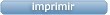 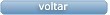 Clique aqui para geração de relatório completo com quebra de páginaFornecedorFaturamento MínimoPrazo de EntregaValidade da PropostaCondições de PagamentoFreteObservações1DMI Material Medico Hospitalar Ltda GOIÂNIA - GODilamar Tome da Costa - (62) 3541-3334dmigyn@hotmail.comMais informaçõesR$ 300,00002 dias após confirmação31/10/202330 ddlCIFnull2Ello Distribuicao Ltda - EppGOIÂNIA - GOWebservice Ello Distribuição - (62) 4009-2100comercial@ellodistribuicao.com.brMais informaçõesR$ 300,00001 dias após confirmação25/10/202330 ddlCIFPEDIDO SOMENTE SERÁ ATENDIDO A PRAZO MEDIANTE ANALISE DE CREDITO VALIDAÇÃO DO DEPARTAMENTO FINANCEIRO E A CONFIRMAÇÃO DE DISPONIBILIDADE DO ESTOQUE CONTATO DO VENDEDOR: (62)99499 1714 TELEVENDAS3@ELLODISTRIBUICAO.COM.BR3FARMATER MEDICAMENTOS LTDABELO HORIZONTE - MGWeb Service Farmater - (31) 3224-2465vendas@farmater.com.brMais informaçõesR$ 950,00003 dias após confirmação17/10/202430 ddlCIFbanco do brasil s/a ag 1229-7 c/c 69547-54Gleidson Rodrigues Ranulfo Eireli - EppGOIÂNIA - GOGleidson Rodrigues Ranulfo - 62 3093-5116diagnostica.go@hotmail.comMais informaçõesR$ 300,00002 dias após confirmação21/10/202330 ddlCIFnull5H M BorgesGOIÂNIA - GOHarley Borges - 62 3581-0361 vitalmedgo@gmail.comMais informaçõesR$ 250,00001 dias após confirmação21/10/202330 ddlCIFnull6Symex Produtos Medicos Hospitalares Ltda GOIÂNIA - GOVinicius Ferreira - 62 9 9987-6405 vendas@symex.com.brMais informaçõesR$ 300,00001 dias após confirmação21/10/202328 ddlCIFnull